July 2022 SPACE ECONOMY NEWS -Update Dr Jack Dyer, Blue Economy Future SANASAhttps://www.nasa.gov/news/releases/latest/index.htmlNASA Awards Engineering, Technology, Science ContractJul 1, 2022 - NASA has awarded the JSC Engineering, Technology, and Science (JETS) II contract to Jacobs Technology Inc. of Tullahoma, Tennessee, to provide engineering and scientific products, technical services and related services for the agency’s Johnson Space Center in Houston, other NASA centers and government agencies.Florida Students to Hear from NASA Astronauts Aboard Space StationJul 1, 2022 - Florida students will have an opportunity soon to hear from NASA astronauts aboard the International Space Station.NASA Shares Climate, Earth Science Resources at Folklife FestivalJun 30, 2022 - Members of the public are invited to explore the many ways space science helps families, communities, and our nation better understand our home planet and become more climate resilient through hands-on and virtual activities during NASA Day at the Smithsonian Folklife Festival Saturday, July 2, on the National Mall in Washington.NASA to Industry: Let’s Develop Flight Tech to Reduce Carbon EmissionsJun 30, 2022 - NASA announced Wednesday the agency is seeking partners to develop technologies needed to shape a new generation of lower-emission, single-aisle airliners that passengers could see in airports in the 2030s.CAPSTONE Launches to Test New Orbit for NASA’s Artemis Moon MissionsJun 28, 2022 - NASA’s CubeSat designed to test a unique lunar orbit is safely in space and on the first leg of its journey to the Moon.NASA to Cover Northrop Grumman Cygnus Departure from Space StationJun 28, 2022 - Northrop Grumman’s uncrewed Cygnus spacecraft is scheduled to depart the International Space Station on Tuesday, June 28, more than four months after delivering 8,300 pounds of supplies, scientific investigations, commercial products, hardware, and other cargo to the orbiting laboratory for NASA.NASA Awards Engineering Design, Inspection Services ContractJun 25, 2022 - NASA has awarded the Facilities Engineering Design and Inspection Services (FEDIS) II contract to Vanguard Pacific LLC of Foley, Alabama, to provide architect and engineering design services at the agency’s Marshall Space Flight Center in Huntsville, Alabama.NASA Announces Launch Delay for Psyche Asteroid MissionJun 25, 2022 - NASA announced Friday that the Psyche asteroid mission – the agency’s first mission designed to study a metal-rich asteroid – will not make its planned 2022 launch attempt.NASA to Discuss Psyche Asteroid MissionJun 25, 2022 - NASA will host a media teleconference at 2 p.m. EDT Friday to provide an update on the agency’s mission to study the Psyche asteroid. Audio of the briefing will livestream on the agency’s website.NASA Sets Live Launch Coverage for CAPSTONE Mission to MoonJun 24, 2022 - NASA will air live launch coverage of the agency’s Cislunar Autonomous Positioning System Technology Operations and Navigation Experiment (CAPSTONE), the first spacecraft to fly a specific unique lunar orbit ahead of future missions with crew.Space Newshttps://spacenews.com/Agile to consolidate operations in new Colorado plantby Debra Werner — July 1, 2022Agile Space Industries is preparing to consolidate propulsion design, manufacturing and production in a new 1,860-square-meter facility in Durango, Colorado.COMMERCIAL AGILE SPACE INDUSTRIESCOLORADOPROPULSIONOneWeb to launch second-generation satellites with Relativity SpaceOneWeb to launch second-generation satellites with Relativity Spaceby Jeff Foust — July 1, 2022OneWeb will launch some of its next-generation satellites on Relativity Space’s next-generation launch vehicle starting as soon as 2025, the companies announced June 30.COMMERCIAL LAUNCH ONEWEBRELATIVITYVenus orbiter, lunar constellation and exoplanets telescopes among candidates as China selects new space science missionsVenus orbiter, lunar constellation and exoplanets telescopes among candidates as China selects new space science missionsby Andrew Jones — July 1, 2022The Chinese Academy Sciences is preparing to select a new batch of space missions from proposals to study Earth, the Sun and solar system, and the deeper universe as part of a "New Horizons Program."ASIA CHINACHINESE ACADEMY OF SCIENCESEARTH SCIENCEEXOPLANETSEXPLORATIONGRAVITATIONAL WAVESHELIOPHYSICSSPACE SCIENCEVENUSHouse appropriators reduce proposed budget for FAA commercial space officeHouse appropriators reduce proposed budget for FAA commercial space officeby Jeff Foust — June 30, 2022House appropriators eliminated most of a proposed budget increase for the FAA’s commercial space transportation office while also directing the agency on spaceports and cooperation with another agency on spaceflight investigations.POLICY & POLITICS COMMERCIAL SPACE LAUNCHFAA OFFICE OF COMMERCIAL SPACE TRANSPORTATIONHOUSENTSBSPACEPORTSKepler books orbital transfer vehicle for next launchKepler books orbital transfer vehicle for next launchby Jason Rainbow — June 30, 2022Canada’s Kepler Communications said June 30 it plans to use D-Orbit’s orbital transfer vehicle for the next two satellites in its low-data-rate constellation.COMMERCIAL LAUNCH D-ORBITKEPLER COMMUNICATIONSChina looks to launch liquid propellant rockets from the seasChina looks to launch liquid propellant rockets from the seasby Andrew Jones — June 30, 2022Chinese state-owned and commercial companies are developing capabilities to launch liquid propellant rockets from sea platforms to boost the country's launch options.ASIA CALTCHINAGALACTIC ENERGYLONG MARCH 11LONG MARCH 8ORIENSPACENASA prepares to release first JWST science imagesNASA prepares to release first JWST science imagesby Jeff Foust — June 29, 2022With commissioning of the James Webb Space Telescope nearly complete, project officials and NASA leadership promise the telescope’s first images will stun scientists and the public alike.CIVIL JWSTNASASpaceX launches SES-22 C-band replacement satelliteSpaceX launches SES-22 C-band replacement satelliteby Jason Rainbow — June 29, 2022SpaceX launched the first television broadcast satellite under SES’s C-band clearing plan June 29 from Cape Canaveral in Florida.COMMERCIAL LAUNCH SESSPACEXNASA administrator tests positive for COVIDNASA administrator tests positive for COVIDby Jeff Foust — June 29, 2022NASA Administrator Bill Nelson has tested positive for COVID-19, he announced June 29, but is continuing to lead the agency as he isolates at home.CIVIL BILL NELSONCOVID-19NASASpace Force considering strategy for procuring national security launch servicesSpace Force considering strategy for procuring national security launch servicesby Sandra Erwin — June 29, 2022Space Force acquisition executive Frank Calvelli said he would be open to a different model than the current two-vendor approach for national security launch services procurementLAUNCH MILITARY LAUNCH SERVICE PROCUREMENTNSSLSPACE FORCEAvio gets pandemic recovery funds to develop launchers for the 2030sAvio gets pandemic recovery funds to develop launchers for the 2030sby Jason Rainbow — June 29, 2022Italian rocket maker Avio secured 340 million euros ($358 million) in government funding June 29 to develop launch vehicles for the next decade.EUROPE ARIANESPACEAVIOSierra Space signs agreement with Turkish Space AgencySierra Space signs agreement with Turkish Space Agencyby Jeff Foust — June 29, 2022Sierra Space announced an agreement with the Turkish Space Agency and an affiliated company June 29 that could lead to cooperation on human spaceflight and lunar missions.CIVIL COMMERCIAL SIERRA SPACETURKISH SPACE AGENCYRocket Lab sees payoff from CAPSTONE launchRocket Lab sees payoff from CAPSTONE launchby Jeff Foust — June 28, 2022The successful launch of a NASA lunar cubesat mission was the culmination of two and a half years of work at Rocket Lab that, the company’s chief executive says, could enable “ridiculously low cost” planetary missions.COMMERCIAL LAUNCH CAPSTONEELECTRONROCKET LABSpace Force acquisition chief to meet with ULA and Blue Origin, expects Vulcan to launch in DecemberSpace Force acquisition chief to meet with ULA and Blue Origin, expects Vulcan to launch in Decemberby Sandra Erwin — June 28, 2022Frank Calvelli said he wants to make sure Blue Origin and ULA understand 'the importance of hitting their milestones' for the BE-4 and VulcanLAUNCH MILITARY BLUE ORIGINSPACE FORCEULAVirgin Orbit ready for first night launchVirgin Orbit ready for first night launchby Jeff Foust — June 28, 2022Virgin Orbit says it’s ready for a nighttime launch for the U.S. Space Force as it attempts to get into a more frequent rhythm of building and launching vehicles.COMMERCIAL LAUNCH MILITARY LAUNCHERONEVIRGIN ORBITOvzon needs to piggyback another Ariane 5 ride for late 2022 launchOvzon needs to piggyback another Ariane 5 ride for late 2022 launchby Jason Rainbow — June 28, 2022Arianespace is looking to move Ovzon’s first satellite to another Ariane 5 after Eutelsat switched to a dedicated mission to launch sooner.NewsSPACE.COMSpace is supported by its audience. When you purchase through links on our site, we may earn an affiliate commission. Here’s why you can trust usSpace NewsBROWSE CATEGORIESInfographicsCountdownsReferencesQuizzesWallpapersExclusive: The hunter becomes the hunted in Marvel Comics 'Predator #1' relaunchBy Jeff Spry published about 1 hour agoMarvel Comics releases its long-awaited "Predator" series from Ed Brisson and Kev Walker.NASA's tiny CAPSTONE probe continues spiraling out toward the moonBy Mike Wall published about 2 hours agoNASA's little CAPSTONE cubesat is making good progress on its long journey to the moon.China launches new Gaofen 12 Earth observation satelliteBy Andrew Jones published about 2 hours agoChina has launched another in its series of Gaofen Earth observation satellites as it continues building out its space infrastructure.Astronauts may need to jump in space to fight bone lossBy Brett Tingley published about 3 hours agoA new study suggests that high-impact exercise could help astronauts limit bone loss while in space.Satellites watch record-breaking wildfires burn across AlaskaBy Samantha Mathewson published about 5 hours agoA hot, dry start to summer has spurred a record number of wildfires in southern Alaska, and weather satellites are tracking the development of the blazes from space.Tricky Mars rocks making things difficult for NASA's Perseverance roverBy Samantha Mathewson published about 5 hours agoNASA's Perseverance rover is on the hunt for the "goldilocks" of rocks to sample on Mars.Surprise 'fossil galaxy' spotted near mighty AndromedaBy Elizabeth Howell published about 6 hours agoAn amateur astronomer found a fossilized surprise in the well-studied sky near the bright Andromeda Galaxy.James Webb Space Telescope's supercold camera is now ready for scienceBy Tereza Pultarova published about 7 hours agoThe second of the four cutting-edge instruments on the James Webb Space Telescope is ready to perform science ahead of the awaited release of first full-quality images on July 12.NASA will unveil the James Webb Space Telescope's 1st science photos this month. Here's how to watch.By Elizabeth Howell published about 8 hours agoAfter half a year of commissioning in space, the James Webb Space Telescope will release its first science images in July. Here's how you can tune in to the historic event for free.SpaceX's Starlink satellites will help improve space weather forecasts amid sun's unpredictable activityBy Tereza Pultarova published about 10 hours agoSpaceX's Starlink satellites are providing data to NOAA to help improve space weather forecasts as spacecraft operators struggle with unexpected effects of frequent solar eruptions.Another supermoon rises this month with July's 'Buck Moon'By Elizabeth Howell published about 10 hours agoJuly's full moon will once again be a supermoon, reaching its perigee or closest point to our planet on July 13.Where will NASA set up its moon base?By Leonard David published about 10 hours agoArtemis Base Camp will be established in the moon's south polar region, in a to-be-determined spot that features plentiful sunlight, direct-to-Earth communications and good access to water ice.A huge comet will make its closest approach to Earth in July. Here's how to watch it live.By Samantha Mathewson published about 10 hours agoOne of the farthest active comets ever spotted will make its closest approach to Earth on July 14, and here's how you can catch the action live.On This Day In Space: July 1, 1962: Kennedy Space Center establishedBy Hanneke Weitering published about 10 hours agoOn July 1, 1962, NASA established the Launch Operations Center — which was later renamed the Kennedy Space Center — on the east coast of Florida.Pictures from space! Our image of the dayBy Space.com Staff published about 11 hours agoAn experimental moon exploration robot called Scout is being tested in the moon-like terrain of Italy's Etna volcano.US Space Force establishes new unit to track 'threats in orbit'By Brett Tingley published about 23 hours agoThe United States Space Force has activated a new unit that is tasked with providing "critical intelligence on threat systems, foreign intentions and activities in the space domain."Watch NASA roll huge Artemis 1 moon rocket off the pad FridayBy Mike Wall published 1 day agoNASA plans to start rolling its Artemis 1 moon mission off the launch pad Friday evening (July 1), and you can watch the slow-moving action live.Satellite snaps gorgeous 4K selfie over Great Barrier Reef (video)By Elizabeth Howell published 1 day agoA new spacecraft selfie shows the machine in glorious 4K resolution above Australia's Great Barrier Reef.'E.T. the Extra-Terrestrial' at 40: Spielberg’s charming sci-fi classic still offers wonder todayBy Jeff Spry published 1 day ago40 years ago director Steven Spielberg introduced audiences to a benevolent alien in "E.T" the Extra-TerrestrialNASA's James Webb Space Telescope mission: Live updatesBy Space.com Staff published 1 day agoRead the latest news about NASA's James Webb Space Telescope.Space X  https://www.spacex.com/news INSTAGRAM FLICKR LINKEDIN PRIVACY POLICYROSCOSMOSRussia publishes Pentagon coordinates, says Western ...Dmitry Rogozin, head of Roscosmos, told the Russian RIA Novosti news agency: "The entire conglomerate of private and state orbital groupings....2 days ago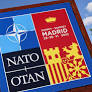 The Jerusalem Post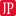 Russian space agency Roscosmos shares images of NATO summit locationAccording to Roscosmos Director General Dmitry Rogozin, private Western satellite firms are sending information for NATO and, consequently, to....3 days ago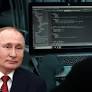 Republic World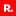 Roscosmos hacked after posting satellite images of NATO members' facilities: ReportDmitry Strugovets, spokesperson of Roscosmos said as per Russian news agency TASS that the images featured the "decision-making centers" of....2 days ago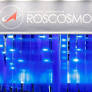 Reuters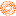 European Space Agency, Russia's Roscosmos hold talks on ...Dmitry Rogozin, the head of Roscosmos, told the Russian TASS news agency over the weekend that the ESA would consult its members following the....2 weeks ago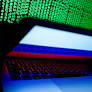 The Jerusalem PostCyberattack hits Russian space agency site after sharing NATO photosThe site of Russian space agency Roscosmos was targeted by hackers in a DDoS attack after it published satellite images of NATO buildings..2 days ago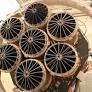 DW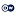 Russia plans to restart German telescope without permissionRoscosmos will make relevant decisions in the near future," Rogozin said. ... The Russian Interfax news agency also cited him as saying that....4 weeks ago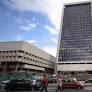 CGTN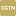 U.S. paid 2 bln in rubles for astronaut's trip via Russian ...Dmitry Rogozin, head of the Russia's state space corporation Roscosmos, ... spacecraft in an interview with the Russia 24 news channel..3 weeks ago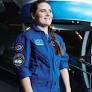 Republic WorldRoscosmos' only female cosmonaut to launch in SpaceX capsule on September 1: ReportRoscosmos' Anna Kikina will board SpaceX's Crew Dragon capsule on ... for September 1", Roscosmos said as per Russian news agency, TASS..5 days ago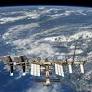 TDPel Media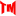 Roscosmos State Corporation publishes images of Western decision-making centersRoscosmos State Corporation publishes images of Western decision-making centers · See Something Say Something, Share The News · ↯↯↯Read More On....3 days ago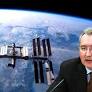 Republic WorldRussia will work aboard International Space Station till 2024: Roscosmos chief RogozinOur minds are already living in that future", Rogozin said as per Russian news agency TASS. READ | Roscosmos to report its position on ISS....4 weeks agoEUROPEAN SPACE AGENCY spotlightSCIENCE & EXPLORATIONMedia advisory: Webb telescope’s first imagesNASA, ESA and CSA will release the James Webb Space Telescope’s first full-color images and spectroscopic data during a televised broadcast beginning at 16:30 CEST on Tuesday, 12 July.21/06/20221039 VIEWSOPENPRESS RELEASEN° 31–2022SCIENCE & EXPLORATIONCall for Media: ARCHES robotic demonstration of Mount Etna in SicilyMedia representatives are invited to join the ARCHES Space-Analog Demonstration on Mount Etna in Sicily on 29 June 2022, to learn more about this test campaign of autonomous and interconnected robotic systems, designed for future lunar exploration and beyond. The campaign includes ESA testing of an advanced control system allowing astronauts in orbit to experience a ground-based rover’s sense of touch.20/06/2022327 VIEWSOPENPRESS RELEASEN° 30–2022AGENCYFrom the Earth to the Moon and on to Mars – ESA and NASA take decisions and plan for the futureThe next steps in exploring and using space for the benefit of European citizens were this week on the agenda at ESA’s Council meeting in ESA/ESTEC, the Netherlands on 14 and 15 June. The possibility of the first-ever European astronaut to set foot on the Moon, a telecommunication satellite for lunar exploration and a mission to return precious rock samples from Mars were all discussed.15/06/20224044 VIEWSOPENPRESS RELEASEN° 29–2022AGENCYInvitation to the media: ILA BerlinThe media are cordially invited to attend a press conference with ESA Director General, Dr Josef Aschbacher, at ILA Berlin on Wednesday 22 June 2022 from 09:00–10:00 CEST.15/06/2022224 VIEWSOPENPRESS RELEASEN° 28–2022SCIENCE & EXPLORATIONGaia sees strange stars in most detailed Milky Way survey to dateToday, ESA’s Gaia mission released its new treasure trove of data about our home galaxy. Astronomers describe strange ‘starquakes’, stellar DNA, asymmetric motions and other fascinating insights in this most detailed Milky Way survey to date.Gaia is ESA’s mission to create the most accurate and complete multi-dimensional map of the Milky Way. This allows astronomers to reconstruct our home galaxy’s structure and past evolution over billions of years, and to better understand the lifecycle of stars and our place in the Universe. 13/06/2022739 VIEWSOPENPRESS RELEASE ARCHIVELatestALL STORIES VIDEOS IMAGESVIDEO00:40:12AGENCY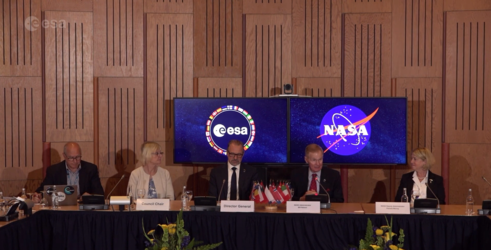 Replay: NASA Administrator at the ESA Council15/06/2022257 VIEWS3 LIKESPLAYVIDEO00:54:56SCIENCE & EXPLORATION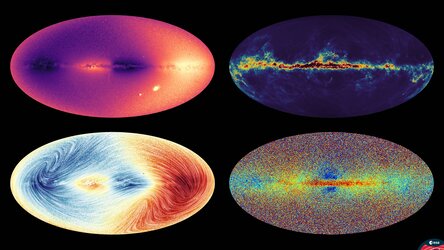 Gaia data release 3 – press event13/06/20223833 VIEWS109 LIKESPLAYVIDEO00:57:08SCIENCE & EXPLORATION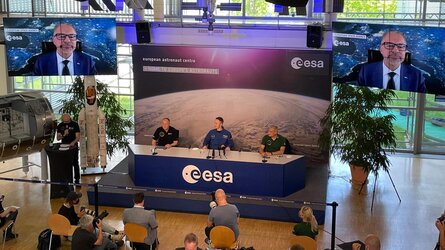 News Conference with ESA Astronaut Matthias Maurer (in Germ…11/05/20221440 VIEWS45 LIKESPLAYSTORYSCIENCE & EXPLORATION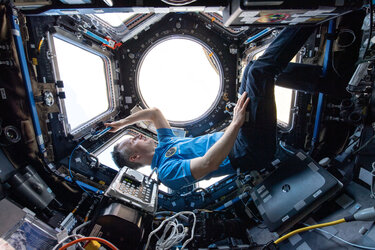 Watch live – Matthias Maurer returns to Earth04/05/20225788 VIEWS44 LIKESREADVIDEO00:21:27SCIENCE & EXPLORATION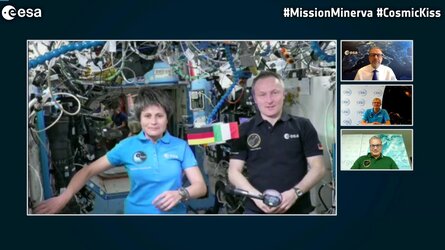 Inflight call with Samantha and Matthias02/05/20225205 VIEWS62 LIKESPLAYVIDEO01:15:00AGENCY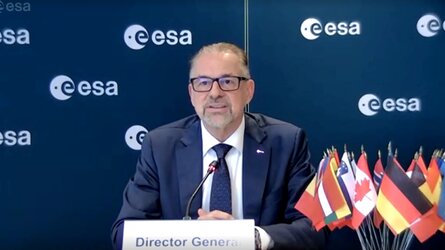 Media session - ESA Council extraordinary meeting13/04/20221327 VIEWS30 LIKESPLAYFOCUS ON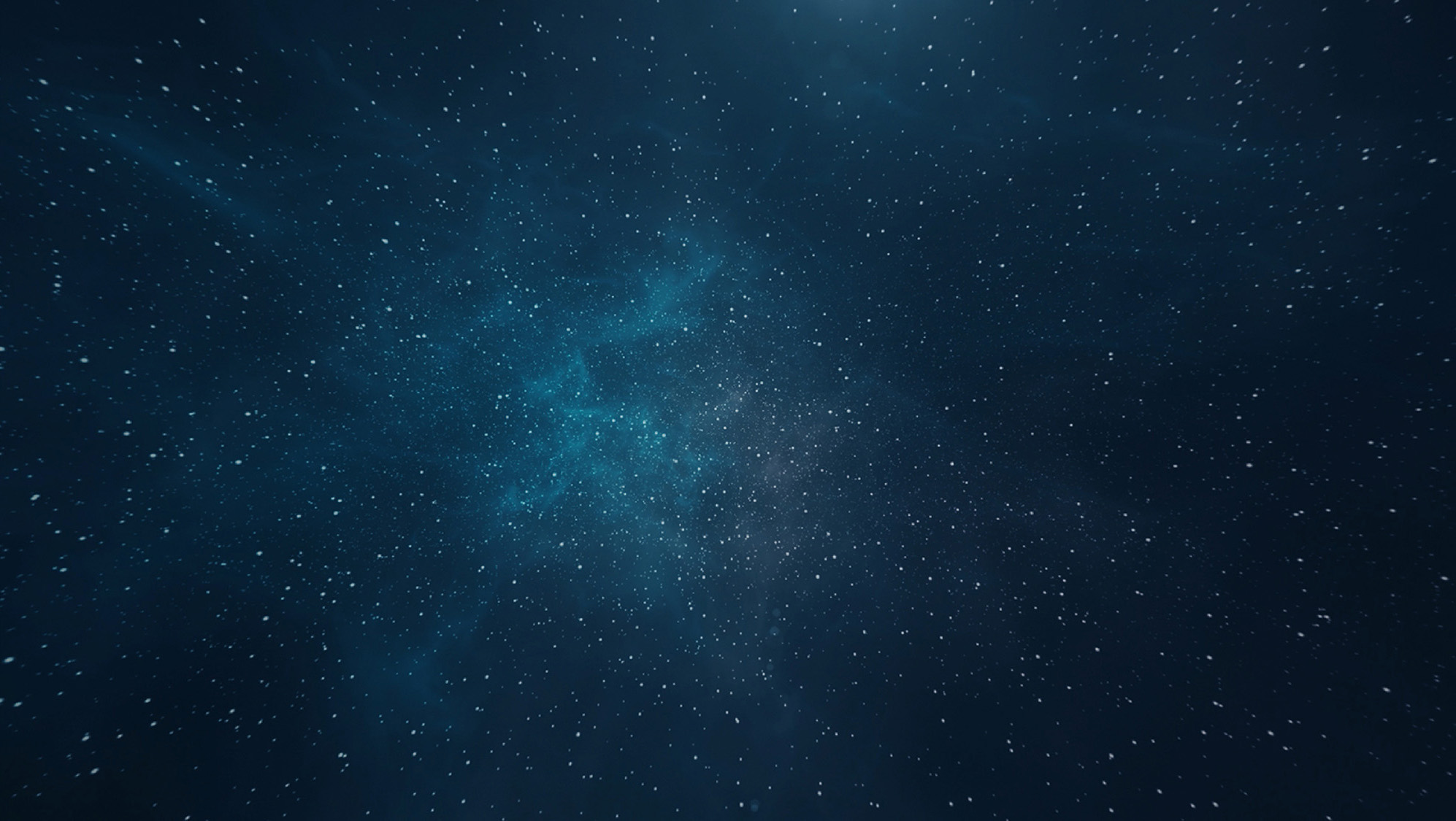 NASA to Host Briefings, Interviews for Agency’s SpaceX Crew…OPENSTORYAPPLICATIONS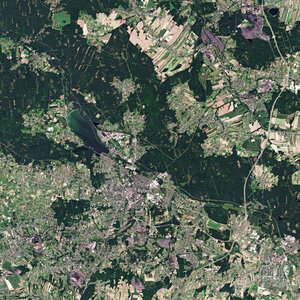 Methane detected over Poland’s coal mines22/12/20211654 VIEWS50 LIKESPLAYCHINA SPACE AGENCYhttp://www.cnsa.gov.cn/english/index.htmlVIRGIN GALACTIChttps://www.virgingalactic.com/news/Omaze and Virgin Galactic Announce Winner of Once-in-a-Lifetime Trip to SpaceRead more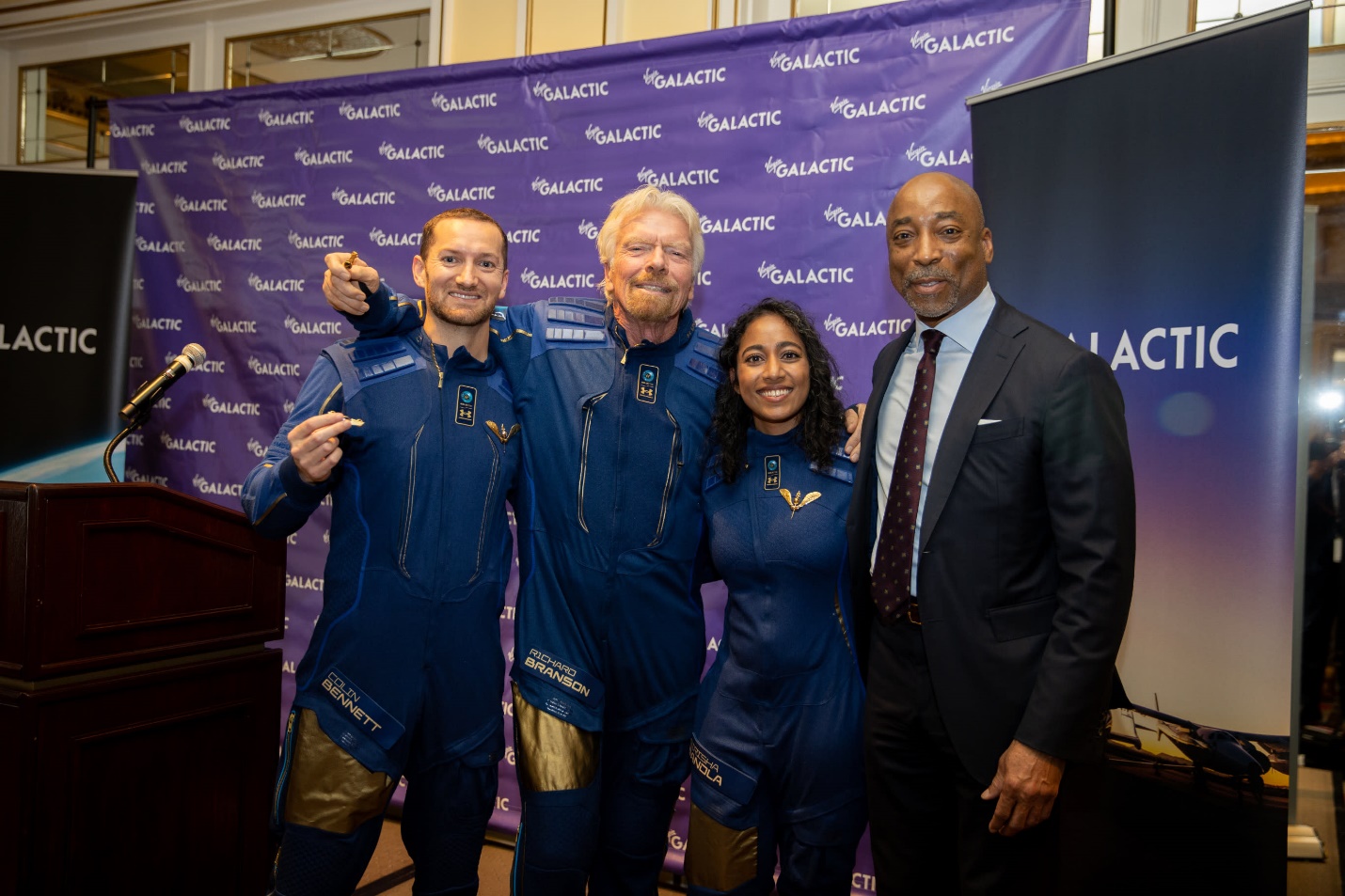 06.04.202237th Annual Space Symposium – Michael Colglazier Reflections BlogRead more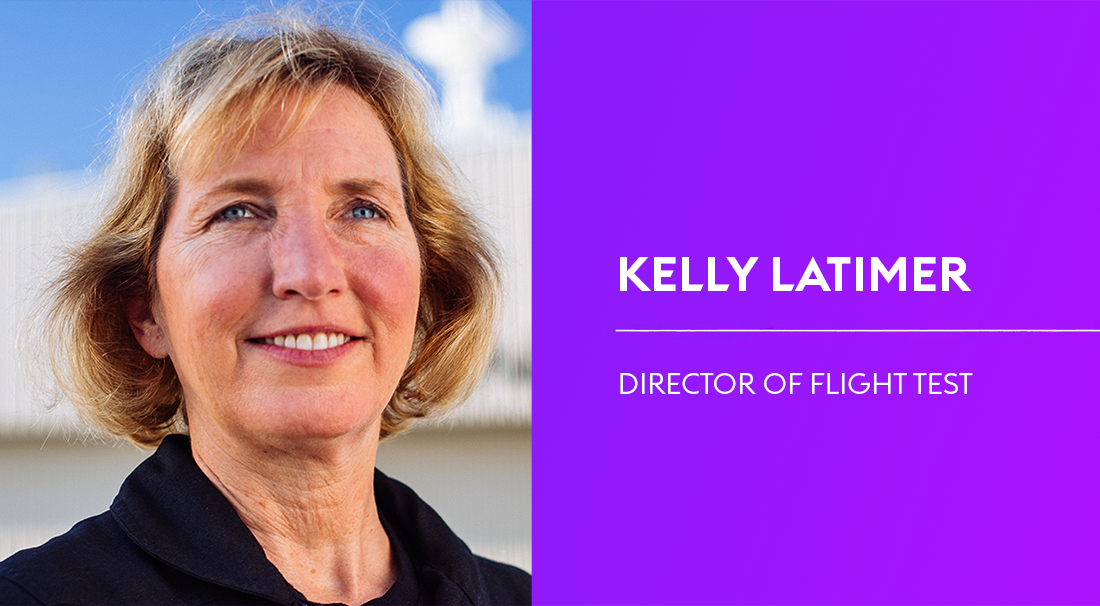 30.03.2022Virgin Galactic Appoints Pilot Kelly Latimer to Director of Flight TestRead more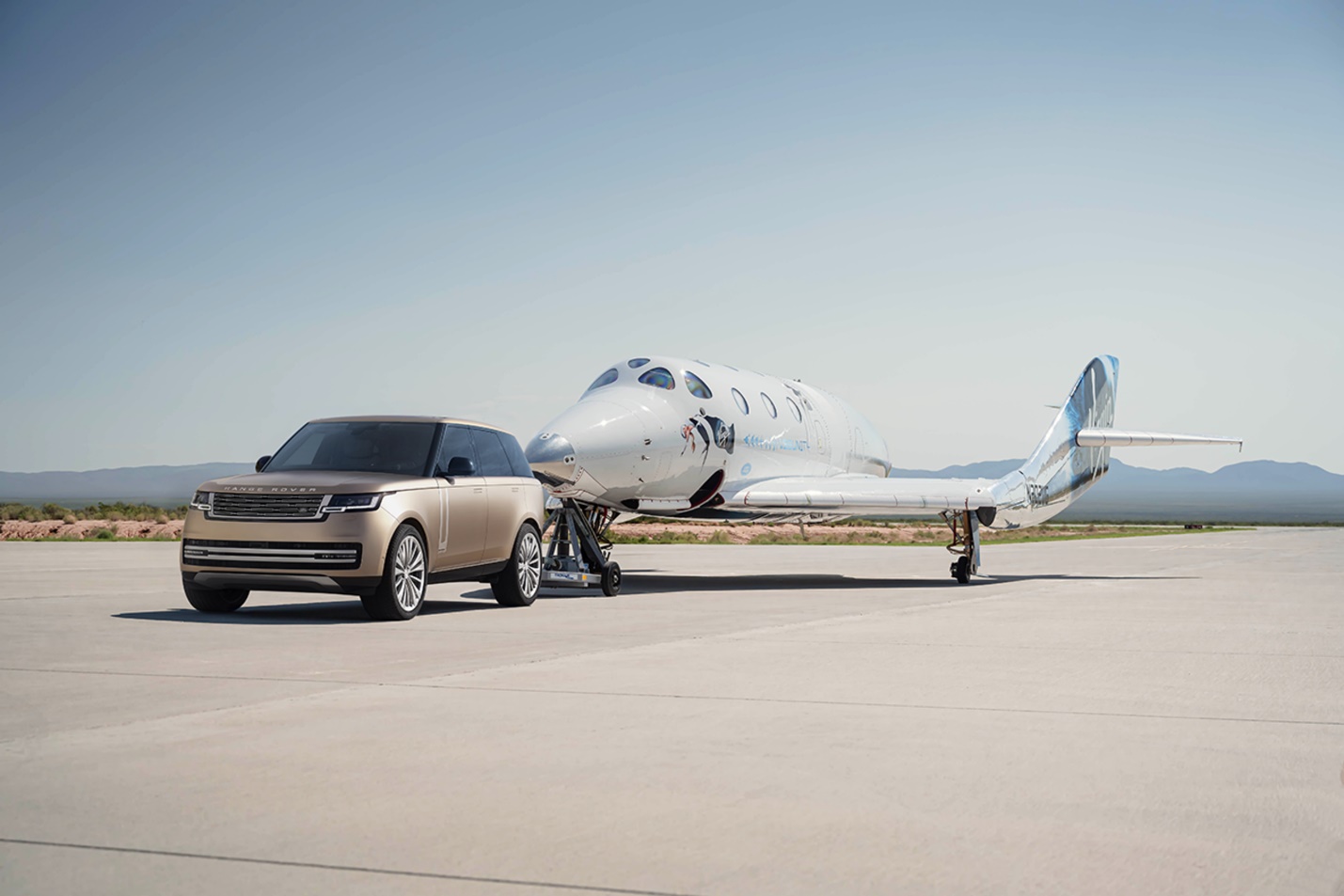 28.02.2022Land Rover Teams Up With Virgin Galactic For Sweepstakes To Send A Land Rover Vehicle Owner To SpaceRead more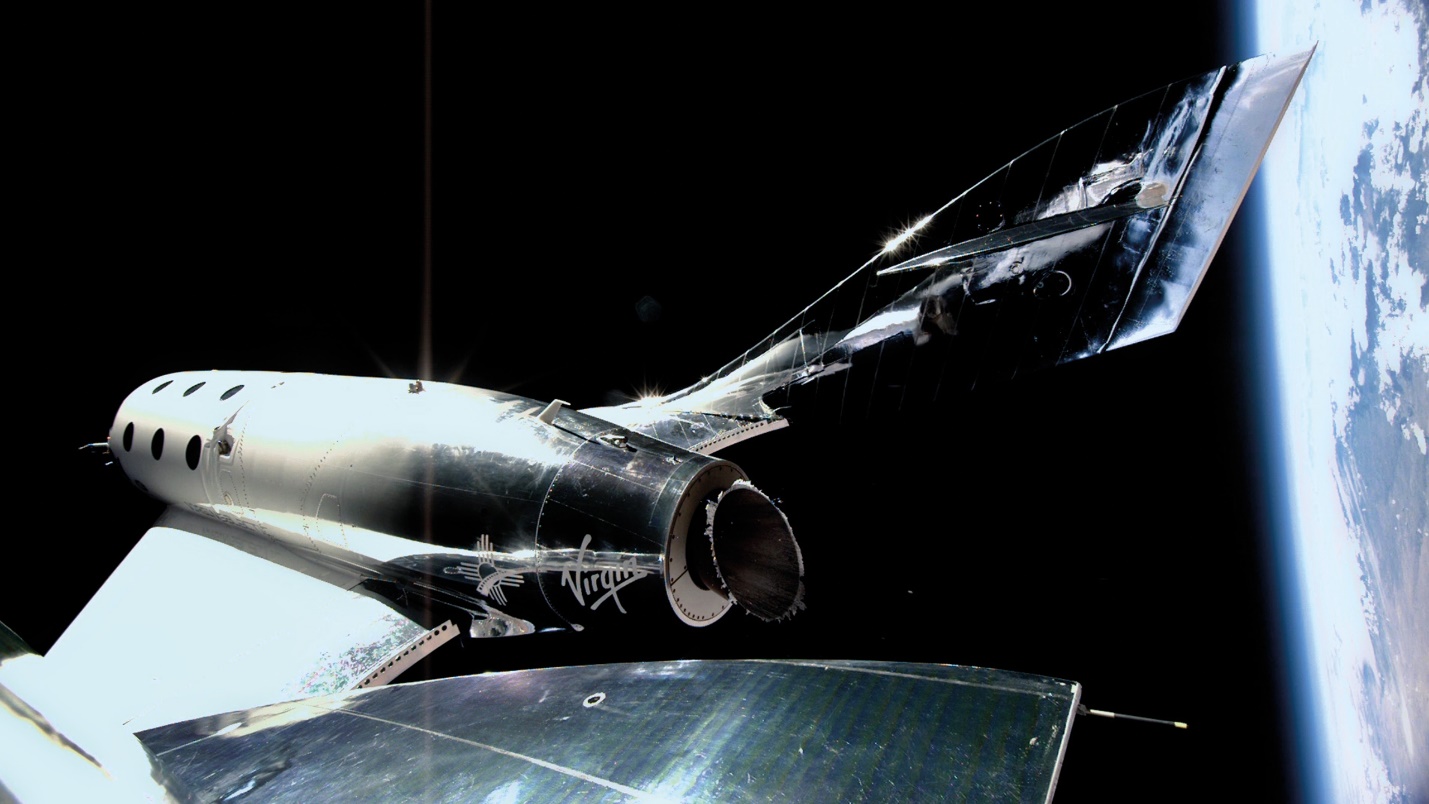 22.02.2022Virgin Galactic Announces Fourth Quarter and Full Year 2021 Financial ResultsRead more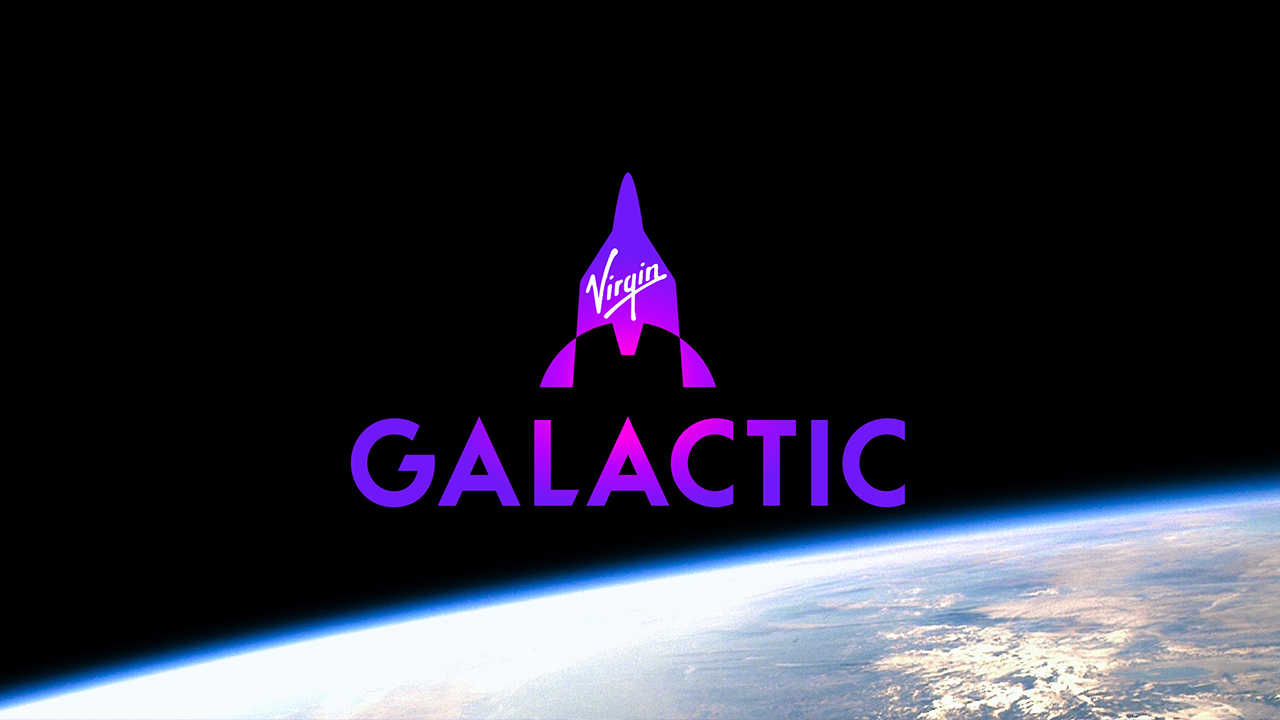 15.02.2022Virgin Galactic Launches Spaceflight Reservations & New Consumer BrandBLUE ORIGINSLatest Updates NEWSGeneral Hyten Joins Blue Origin as Executive Director of Club for the Future and Strategic AdvisorBlue Origin today announced that General John Hyten (Ret.) will serve as executive director for its foundation, Club for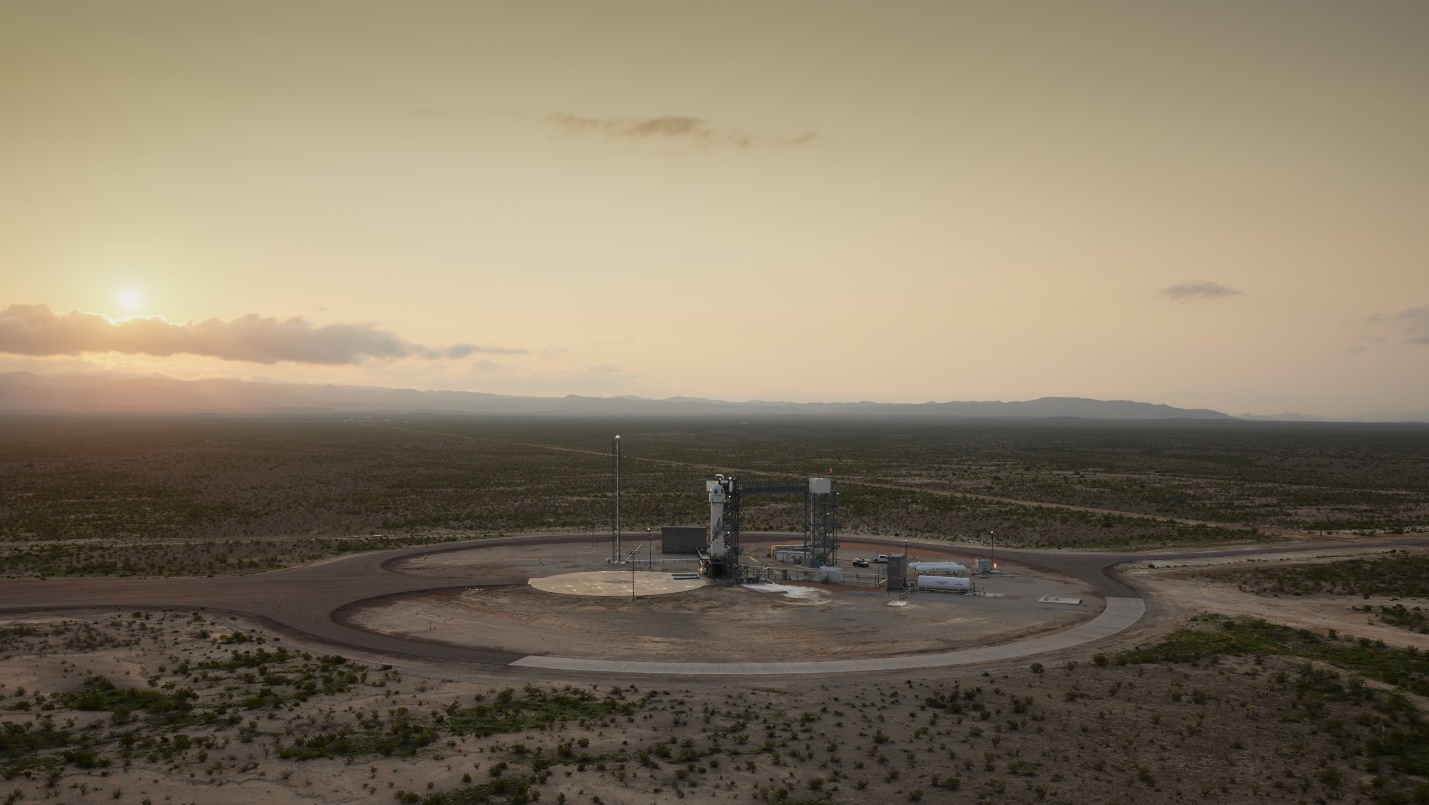 JUN 4, 2022NEWSBlue Origin Successfully Completes 21st MissionMission NS-21 is New Shepard’s Fifth Crewed Flight Today, Blue Origin successfully completed its fifth human spaceflight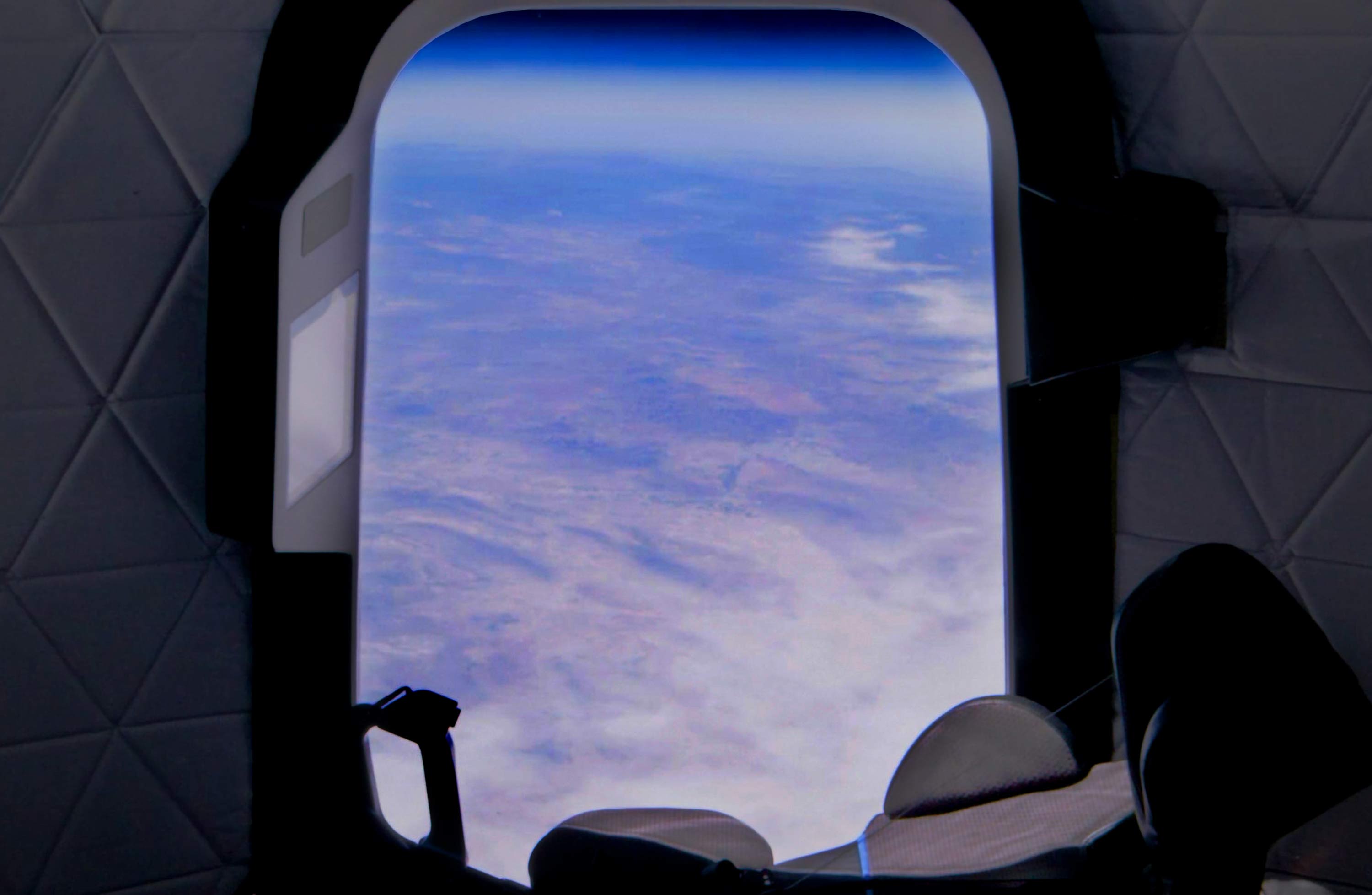 MAY 18, 2022NEWSNS-21 to Fly Six Customer Astronauts, Including First Mexican-Born Woman to Visit SpaceMay 18 During our final vehicle check-outs, we observed one of New Shepard's back-up systems was not meeting our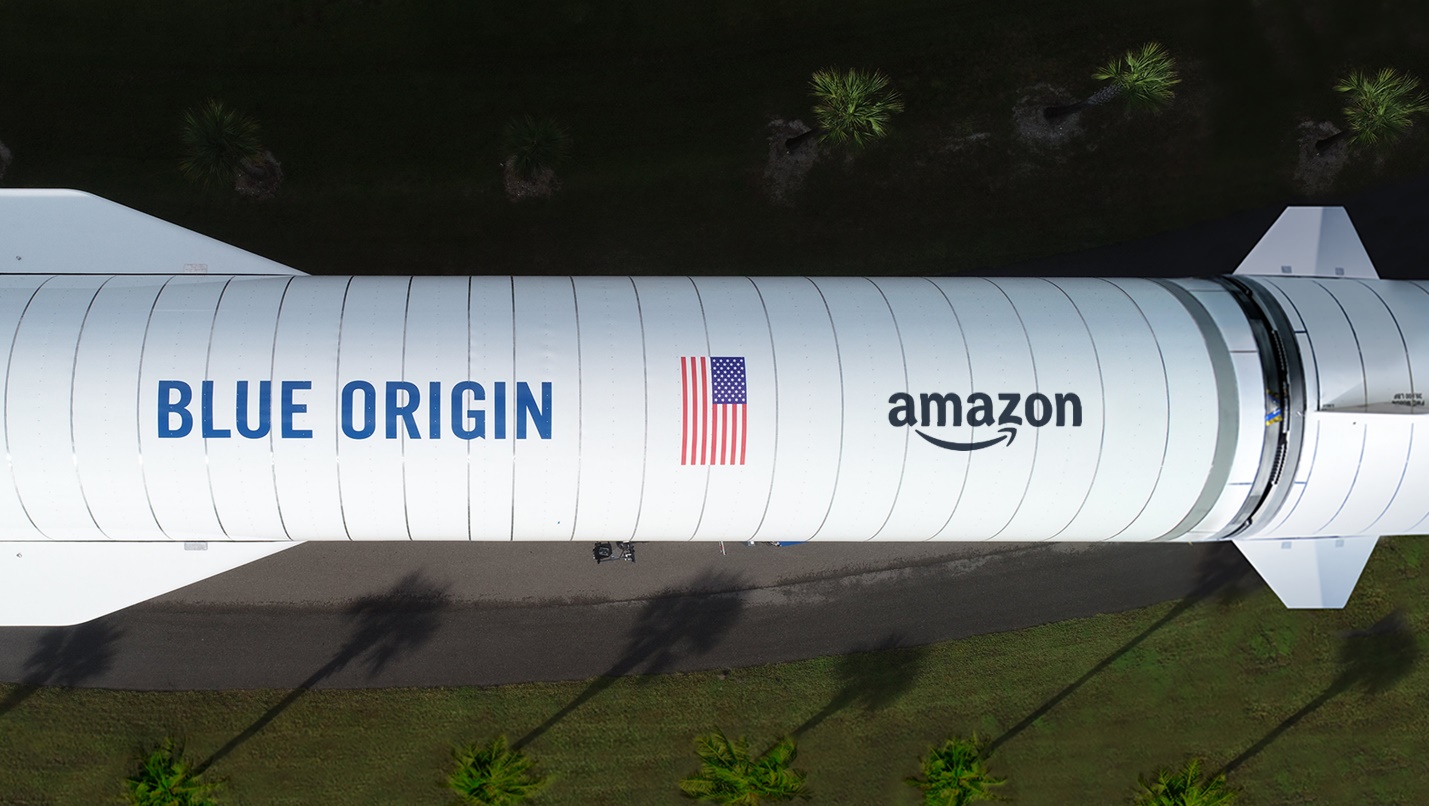 APR 5, 2022NEWSAmazon Selects Blue Origin’s New Glenn for up to 27 Project Kuiper Constellation LaunchesBlue Origin today announced New Glenn has been selected for 12 launches, with options for up to 15 additional launches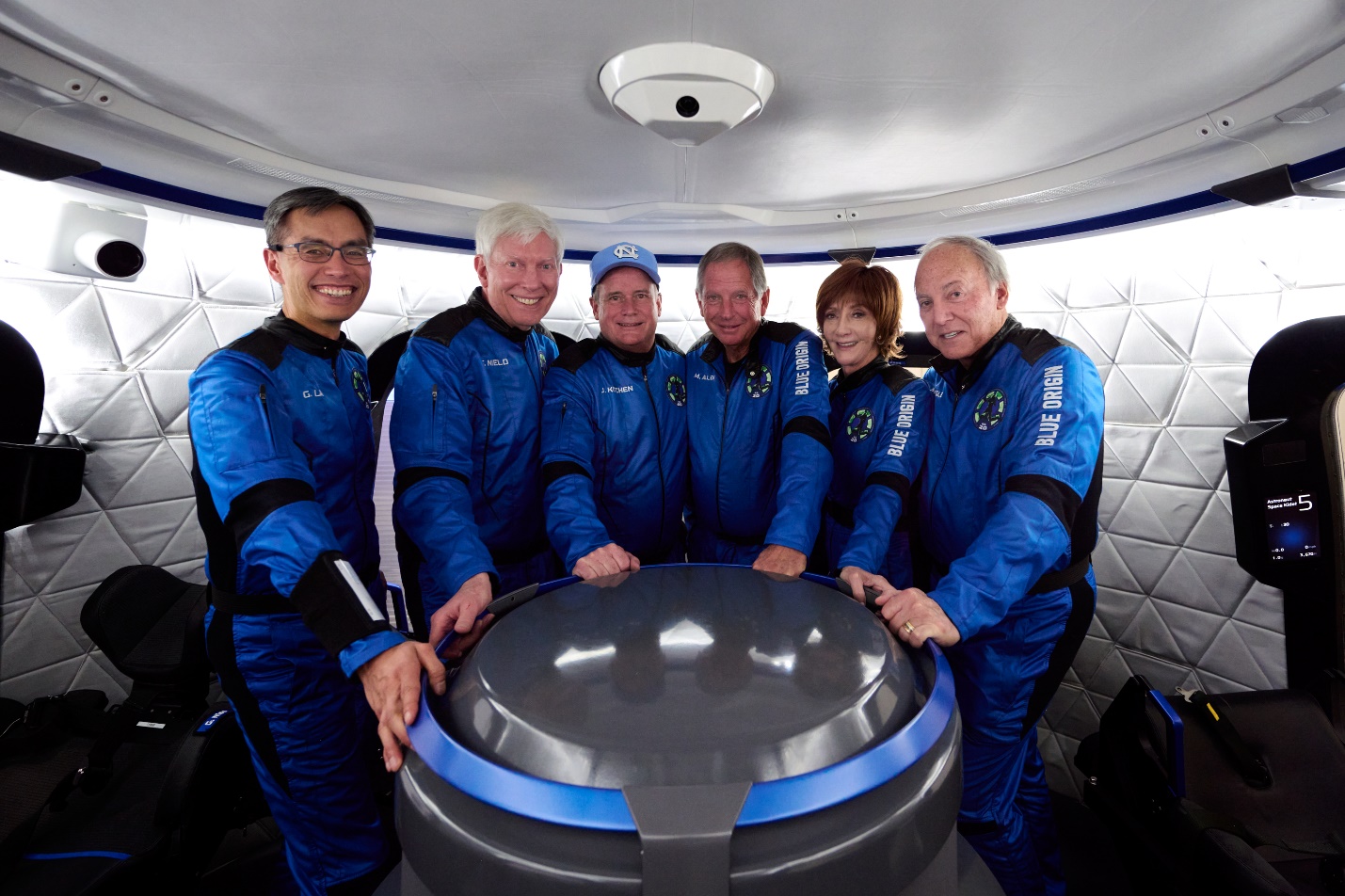 MAR 31, 2022NEWSBlue Origin Successfully Completes Fourth Human SpaceflightMarch 31, 2022Today, Blue Origin successfully completed its fourth human spaceflight and 20th overall flight for NewMAR 21, 2022NEWSBlue Origin's 20th Mission to SpaceMarch 21Blue Origin today announced the sixth crew member joining New Shepard’s 20th mission will be Blue Origin’s Gary